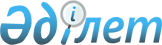 Теректі аудандық мәслихатының 2012 жылғы 21 желтоқсандағы № 7-2 "2013-2015 жылдарға арналған аудандық бюджет туралы" шешіміне өзгерістер енгізу туралы
					
			Күшін жойған
			
			
		
					Батыс Қазақстан облысы Теректі аудандық мәслихатының 2013 жылғы 22 тамыздағы № 15-3 шешімі. Батыс Қазақстан облысының Әділет департаментінде 2013 жылғы 29 тамызда № 3340 болып тіркелдіКүші жойылды - Батыс Қазақстан облысы Теректі аудандық мәслихатының 2014 жылғы 5 ақпандағы № 18-4 шешімімен      Ескерту. Күші жойылды - Батыс Қазақстан облысы Теректі аудандық мәслихатының 05.02.2014 № 18-4 шешімімен      Қазақстан Республикасының 2008 жылғы 4 желтоқсандағы Бюджет кодексіне және Қазақстан Республикасының 2001 жылғы 23 қаңтардағы "Қазақстан Республикасындағы жергілікті мемлекеттік басқару және өзін-өзі басқару туралы" Заңына сәйкес Теректі аудандық мәслихат ШЕШІМ ҚАБЫЛДАДЫ:



      1. Теректі аудандық мәслихатының 2012 жылғы 21 желтоқсандағы № 7-2 "2013-2015 жылдарға арналған аудандық бюджет туралы" шешіміне (Нормативтік құқықтық актілерді мемлекеттік тіркеу тізілімінде № 3135 тіркелген, 2013 жылғы 18 қаңтардағы, 2013 жылғы 25 қаңтардағы "Теректі жаңалығы-Теректинская новь" газетінде жарияланған) келесі өзгерістер енгізілсін:



      1 тармақта:

      1) тармақшадағы "565 654 мың" деген сан "565 888 мың" деген санмен ауыстырылсын;

      "4 141 мың" деген сан "3 907 мың" деген санмен ауыстырылсын;



      аталған шешімнің 1 қосымшасы осы шешімнің қосымшасына сәйкес жаңа редакцияда жазылсын.



      2. Осы шешім 2013 жылдың 1 қаңтарынан бастап қолданысқа енгізіледі.      Сессия төрайымы                  Ғ. Ж. Ғаббасова

      Аудандық мәслихат хатшысы        Ә. Ж. Нұрғалиев

2013 жылғы 22 тамыздағы

№ 15-3 мәслихат шешіміне

қосымша      2012 жылғы 21 желтоқсандағы

№ 7-2 мәслихат шешіміне

1 қосымша 2013 жылға арналған аудандық бюджетмың теңге
					© 2012. Қазақстан Республикасы Әділет министрлігінің «Қазақстан Республикасының Заңнама және құқықтық ақпарат институты» ШЖҚ РМК
				СанатыСанатыСанатыСанатыСанатыСомасыСыныбыСыныбыСыныбыСыныбыСомасыІшкі сыныбыІшкі сыныбыІшкі сыныбыСомасыЕрекшелігіЕрекшелігіСомасыАтауыСомасыІ. КІРІСТЕР40137571Салықтық түсімдер56588801Табыс салығы2400362Жеке табыс салығы24003603Әлеуметтiк салық2039091Әлеуметтік салық20390904Меншiкке салынатын салықтар1103591Мүлiкке салынатын салықтар824843Жер салығы31634Көлiк құралдарына салынатын салық181495Бірыңғай жер салығы656305Тауарларға, жұмыстарға және қызметтерге салынатын iшкi салықтар91152Акциздер32213Табиғи және басқа да ресурстарды пайдаланғаны үшiн түсетiн түсiмдер31024Кәсiпкерлiк және кәсiби қызметтi жүргiзгенi үшiн алынатын алымдар279207Басқа да салықтар901Басқа да салықтар9008Заңдық мәнді іс-әрекеттерді жасағаны және (немесе) оған уәкілеттігі бар мемлекеттік органдар немесе лауазымды адамдар құжаттар бергені үшін алынатын міндетті төлемдер23791Мемлекеттік баж23792Салықтық емес түсiмдер390701Мемлекет меншіктен түсетін кірістер18505Мемлекет меншігіндегі мүлікті жалға беруден түсетін кірістер185004Мемлекеттік бюджеттен қаржыландырылатын, сондай-ақ Қазақстан Республикасы Ұлттық Банкінің бюджетінен (шығыстар сметасынан) ұсталатын және қаржыландырылатын мемлекеттік мекемелер салатын айыппұлдар, өсімпұлдар, санкциялар, өндіріп алулар20431Мұнай секторы ұйымдарынан түсетін түсімдерді қоспағанда, мемлекеттік бюджеттен қаржыландырылатын, сондай-ақ Қазақстан Республикасы Ұлттық Банкінің бюджетінен (шығыстар сметасынан) ұсталатын және қаржыландырылатын мемлекеттік мекемелер салатын айыппұлдар, өсімпұлдар, санкциялар, өндіріп алулар204306Басқа да салықтық емес түсiмдер141Басқа да салықтық емес түсiмдер143Негізгі капиталды сатудан түсетін түсімдер001Мемлекеттік мекемелерге бекітілген мемлекеттік мүлікті сату01Мемлекеттік мекемелерге бекітілген мемлекеттік мүлікті сату04Трансферттердің түсімдері344396202Мемлекеттiк басқарудың жоғары тұрған органдарынан түсетiн трансферттер34439622Облыстық бюджеттен түсетiн трансферттер3443962Функционалдық топФункционалдық топФункционалдық топФункционалдық топФункционалдық топСомасыКіші функцияКіші функцияКіші функцияКіші функцияСомасыБюджеттік бағдарламалардың әкімшісіБюджеттік бағдарламалардың әкімшісіБюджеттік бағдарламалардың әкімшісіСомасыБағдарламаБағдарламаСомасыАтауыСомасыII. ШЫҒЫСТАР408293001Жалпы сипаттағы мемлекеттік қызметтер3160941Мемлекеттік басқарудың жалпы функцияларын орындайтын өкілді, атқарушы және басқа органдар298981112Аудан (облыстық маңызы бар қала) мәслихатының аппараты14229001Аудан (облыстық маңызы бар қала) мәслихатының қызметін қамтамасыз ету жөніндегі қызметтер14229122Аудан (облыстық маңызы бар қала) әкімінің аппараты72123001Аудан (облыстық маңызы бар қала) әкімінің қызметін қамтамасыз ету жөніндегі қызметтер71514003Мемлекеттік органның күрделі шығыстары544009Ведомстволық бағыныстағы мемлекеттік мекемелерінің және ұйымдарының күрделі шығыстары65123Қаладағы аудан, аудандық маңызы бар қала, кент, ауыл (село), ауылдық (селолық) округ әкімінің аппараты212629001Қаладағы аудан, аудандық маңызы бар қаланың, кент, ауыл (село), ауылдық (селолық) округ әкімінің қызметін қамтамасыз ету жөніндегі қызметтер210649022Мемлекеттік органның күрделі шығыстары19802Қаржылық қызмет500459Ауданның (облыстық маңызы бар қаланың) экономика және қаржы бөлімі500010Жекешелендіру, коммуналдық меншікті басқару, жекешелендіруден кейінгі қызмет және осыған байланысты дауларды реттеу5009Жалпы сипаттағы өзге де мемлекеттiк қызметтер16613459Ауданның (облыстық маңызы бар қаланың) экономика және қаржы бөлімі16613001Ауданның (облыстық маңызы бар қаланың) экономикалық саясатын қалыптастыру мен дамыту, мемлекеттік жоспарлау, бюджеттік атқару және коммуналдық меншігін басқару саласындағы мемлекеттік саясатты іске асыру жөніндегі қызметтер1661302Қорғаныс118761Әскери мұқтаждар3396122Аудан (облыстық маңызы бар қала) әкімінің аппараты3396005Жалпыға бірдей әскери міндетті атқару шеңберіндегі іс-шаралар33962Төтенше жағдайлар жөнiндегi жұмыстарды ұйымдастыру8480122Аудан (облыстық маңызы бар қала) әкімінің аппараты8480007Аудандық (қалалық) ауқымдағы дала өрттерінің, сондай-ақ мемлекеттік өртке қарсы қызмет органдары құрылмаған елдi мекендерде өрттердің алдын алу және оларды сөндіру жөніндегі іс-шаралар848003Қоғамдық тәртіп, қауіпсіздік, құқықтық, сот, қылмыстық-атқару қызметі2409Қоғамдық тәртіп және қауіпсіздік саласындағы басқа да қызметтер240458Ауданның (облыстық маңызы бар қаланың) тұрғын үй-коммуналдық шаруашылығы, жолаушылар көлігі және автомобиль жолдары бөлімі240021Елдi мекендерде жол жүрісі қауiпсiздiгін қамтамасыз ету24004Білім беру27192401Мектепке дейiнгi тәрбие және оқыту230341464Ауданның (облыстық маңызы бар қаланың) білім бөлімі230341009Мектепке дейінгі тәрбие ұйымдарының қызметін қамтамасыз ету163494040Мектепке дейінгі білім беру ұйымдарында мемлекеттік білім беру тапсырысын іске асыруға668472Бастауыш, негізгі орта және жалпы орта бiлiм беру2302963123Қаладағы аудан, аудандық маңызы бар қала, кент, ауыл (село), ауылдық (селолық) округ әкімінің аппараты8067005Ауылдық (селолық) жерлерде балаларды мектепке дейін тегін алып баруды және кері алып келуді ұйымдастыру8067464Ауданның (облыстық маңызы бар қаланың) білім бөлімі2294896003Жалпы білім беру2152171006Балаларға қосымша білім беру 1427259Білім беру саласындағы өзге де қызметтер185936464Ауданның (облыстық маңызы бар қаланың) білім бөлімі123436001Жергілікті деңгейде білім беру саласындағы мемлекеттік саясатты іске асыру жөніндегі қызметтер10842005Ауданның (облыстық маңызы бар қаланың) мемлекеттiк бiлiм беру мекемелер үшiн оқулықтар мен оқу-әдістемелік кешендерді сатып алу және жеткiзу30031007Аудандық (қалалық) ауқымдағы мектеп олимпиадаларын және мектептен тыс іс-шараларды өткізу1823015Жетім баланы (жетім балаларды) және ата-аналарының қамқорынсыз қалған баланы (балаларды) күтіп-ұстауға асыраушыларына ай сайынғы ақшалай қаражат төлемдері12392020Үйде оқытылатын мүгедек балаларды жабдықпен, бағдарламалық қамтыммен қамтамасыз ету 1600067Ведомстволық бағыныстағы мемлекеттік мекемелерінің және ұйымдарының күрделі шығыстары64248068Халықтың компьютерлік сауаттылығын арттыруды қамтамасыз ету2500466Ауданның (облыстық маңызы бар қаланың) сәулет, қала құрылысы және құрылыс бөлімі62500037Білім беру объектілерін салу және реконструкциялау6250005Денсаулық сақтау11589Денсаулық сақтау саласындағы өзге де қызметтер1158123Қаладағы аудан, аудандық маңызы бар қала, кент, ауыл (село), ауылдық (селолық) округ әкімінің аппараты1158002Ерекше жағдайларда сырқатты ауыр адамдарды дәрігерлік көмек көрсететін ең жақын денсаулық сақтау ұйымына жеткізуді ұйымдастыру115806Әлеуметтiк көмек және әлеуметтiк қамсыздандыру1786932Әлеуметтiк көмек149923451Ауданның (облыстық маңызы бар қаланың) жұмыспен қамту және әлеуметтік бағдарламалар бөлімі149923002Еңбекпен қамту бағдарламасы28268005Мемлекеттік атаулы әлеуметтік көмек 11829006Тұрғын үй көмегі3300007Жергілікті өкілетті органдардың шешімі бойынша мұқтаж азаматтардың жекелеген топтарына әлеуметтік көмек16720010Үйден тәрбиеленіп оқытылатын мүгедек балаларды материалдық қамтамасыз ету2621014Мұқтаж азаматтарға үйде әлеуметтiк көмек көрсету3921601618 жасқа дейінгі балаларға мемлекеттік жәрдемақылар33533017Мүгедектерді оңалту жеке бағдарламасына сәйкес, мұқтаж мүгедектерді міндетті гигиеналық құралдармен және ымдау тілі мамандарының қызмет көрсетуін, жеке көмекшілермен қамтамасыз ету 14436023Жұмыспен қамту орталықтарының қызметін қамтамасыз ету09Әлеуметтiк көмек және әлеуметтiк қамтамасыз ету салаларындағы өзге де қызметтер28770451Ауданның (облыстық маңызы бар қаланың) жұмыспен қамту және әлеуметтік бағдарламалар бөлімі28770001Жергілікті деңгейде халық үшін әлеуметтік бағдарламаларды жұмыспен қамтуды қамтамасыз етуді іске асыру саласындағы мемлекеттік саясатты іске асыру жөніндегі қызметтер 27441011Жәрдемақыларды және басқа да әлеуметтік төлемдерді есептеу, төлеу мен жеткізу бойынша қызметтерге ақы төлеу132907Тұрғын үй-коммуналдық шаруашылық2877971Тұрғын үй шаруашылығы25412457Ауданның (облыстық маңызы бар қаланың) мәдениет, тілдерді дамыту, дене шынықтыру және спорт бөлімі0024Жұмыспен қамту 2020 жол картасы бойынша қалаларды және ауылдық елді мекендерді дамыту шеңберінде объектілерді жөндеу0458Ауданның (облыстық маңызы бар қаланың) тұрғын үй-коммуналдық шаруашылығы, жолаушылар көлігі және автомобиль жолдары бөлімі1200031Кондоминиум объектісіне техникалық паспорттар дайындау1200466Ауданның (облыстық маңызы бар қаланың) сәулет, қала құрылысы және құрылыс бөлімі24212004Инженерлік коммуникациялық инфрақұрылымды жобалау, дамыту, жайластыру және (немесе) сатып алу 24212072Жұмыспен қамту 2020 жол картасы шеңберінде тұрғын жай салу және (немесе) сатып алу және инженерлік коммуникациялық инфрақұрылымдарды дамыту және (немесе) сатып алу02Коммуналдық шаруашылық201829123Қаладағы аудан, аудандық маңызы бар қала, кент, ауыл (село), ауылдық (селолық) округ әкімінің аппараты1978014Елді-мекендерді сумен жабдықтауды ұйымдастыру1978466Ауданның (облыстық маңызы бар қаланың) сәулет, қала құрылысы және құрылыс бөлімі199851005Коммуналдық шаруашылығын дамыту18518058Елді-мекендердегі сумен жабдықтау және су бұру жүйелерін дамыту1813333Елді-мекендерді көркейту60556123Қаладағы аудан, аудандық маңызы бар қала, кент, ауыл (село), ауылдық (селолық) округ әкімінің аппараты50496008Елді-мекендерде көшелерді жарықтандыру19179011Елді-мекендерді абаттандыру мен көгалдандыру31317458Ауданның (облыстық маңызы бар қаланың) тұрғын үй-коммуналдық шаруашылығы, жолаушылар көлігі және автомобиль жолдары бөлімі10060016Елді-мекендердiң санитариясын қамтамасыз ету7290018Елді-мекендердi абаттандыру және көгалдандыру277008Мәдениет, спорт, туризм және ақпараттық кеңістiк3202521Мәдениет саласындағы қызмет146445457Ауданның (облыстық маңызы бар қаланың) мәдениет, тілдерді дамыту, дене шынықтыру және спорт бөлімі146445003Мәдени-демалыс жұмысын қолдау1464452Спорт4295457Ауданның (облыстық маңызы бар қаланың) мәдениет, тілдерді дамыту, дене шынықтыру және спорт бөлімі4295009Аудандық (облыстық маңызы бар қалалық) деңгейде спорттық жарыстар өткiзу1039010Әртүрлi спорт түрлерi бойынша аудан (облыстық маңызы бар қала) құрама командаларының мүшелерiн дайындау және олардың облыстық спорт жарыстарына қатысуы32563Ақпараттық кеңiстiк77009456Ауданның (облыстық маңызы бар қаланың) ішкі саясат бөлімі5454002Газеттер мен журналдар арқылы мемлекеттік ақпараттық саясат жүргізу жөніндегі қызметтер5454457Ауданның (облыстық маңызы бар қаланың) мәдениет, тілдерді дамыту, дене шынықтыру және спорт бөлімі71555006Аудандық (қалалық) кiтапханалардың жұмыс істеуі70871007Мемлекеттік тілді және Қазақстан халықтарының басқа да тілдерін дамыту6849Мәдениет, спорт, туризм және ақпараттық кеңiстiктi ұйымдастыру жөнiндегi өзге де қызметтер92503456Ауданның (облыстық маңызы бар қаланың) ішкі саясат бөлімі15249001Жергілікті деңгейде ақпарат, мемлекеттілікті нығайту және азаматтардың әлеуметтік сенімділігін қалыптастыру саласында мемлекеттік саясатты іске асыру жөніндегі қызметтер11783003Жастар саясаты саласында іс-шараларды іске асыру3176006Мемлекеттік органның күрделі шығыстары290457Ауданның (облыстық маңызы бар қаланың) мәдениет, тілдерді дамыту, дене шынықтыру және спорт бөлімі77254001Жергілікті деңгей мәдениет, тілдерді дамыту, дене шынықтыру және спорт саласындағы мемлекеттік саясатты іске асыру жөніндегі қызметтер8388014Мемлекеттік органның күрделі шығыстары165032Ведомстволық бағыныстағы мемлекеттік мекемелерінің және ұйымдарының күрделі шығыстары6870110Ауыл, су, орман, балық шаруашылығы, ерекше қорғалатын табиғи аумақтар, қоршаған ортаны және жануарлар дүниесін қорғау, жер қатынастары936121Ауыл шаруашылығы23409459Ауданның (облыстық маңызы бар қаланың) экономика және қаржы бөлімі13537099Мамандардың әлеуметтік көмек көрсетуі жөніндегі шараларды іске асыру13537475Ауданның (облыстық маңызы бар қаланың) кәсіпкерлік, ауыл шаруашылығы және ветеринария бөлімі9872005Мал көмінділерінің (биотермиялық шұңқырлардың) жұмыс істеуін қамтамасыз ету2120006Ауру жануарларды санитарлық союды ұйымдастыру1800007Қаңғыбас иттер мен мысықтарды аулауды және жоюды ұйымдастыру1272011Жануарлардың энзоотиялық аурулары бойынша ветеринариялық іс-шараларды жүргізу46806Жер қатынастары16770463Ауданның (облыстық маңызы бар қаланың) жер қатынастары бөлімі16770001Аудан (облыстық маңызы бар қала) аумағында жер қатынастарын реттеу саласындағы мемлекеттік саясатты іске асыру жөніндегі қызметтер8770003Елді-мекендердi жер-шаруашылық орналастыру4000006Аудандық маңызы бар қалалардың, кенттердiң, ауылдардың (селолардың), ауылдық (селолық) округтердiң шекарасын белгiлеу кезiнде жүргiзiлетiн жерге орналастыру40009Ауыл, су, орман, балық шаруашылығы және қоршаған ортаны қорғау мен жер қатынастары саласындағы басқа да қызметтер53433475Ауданның (облыстық маңызы бар қаланың) кәсіпкерлік, ауыл шаруашылығы және ветеринария бөлімі53433013Эпизоотияға қарсы іс-шаралар жүргізу5343311Өнеркәсіп, сәулет, қала құрылысы және құрылыс қызметі159102Сәулет, қала құрылысы және құрылыс қызметі15910466Ауданның (облыстық маңызы бар қаланың) сәулет, қала құрылысы және құрылыс бөлімі15910001Құрылыс, облыс қалаларының, аудандарының және елді-мекендерінің сәулеттік бейнесін жақсарту саласындағы мемлекеттік саясатты іске асыру және ауданның (облыстық маңызы бар қаланың) аумағын оңтайла және тиімді қала құрылыстық игеруді қамтамасыз ету жөніндегі қызметтер 13828013Аудан аумағында қала құрылысын дамытудың кешенді схемаларын, аудандық (облыстық) маңызы бар қалалардың, кенттердің және өзге де ауылдық елді-мекендердің бас жоспарларын әзірлеу965015Мемлекеттік органның күрделі шығыстары111712Көлік және коммуникация72421Автомобиль көлігі7242123Қаладағы аудан, аудандық маңызы бар қала, кент, ауыл (село), ауылдық (селолық) округ әкімінің аппараты7072013Аудандық маңызы бар қалаларда, кенттерде, ауылдарда (селоларда), ауылдық (селолық) округтерде автомобиль жолдарының жұмыс істеуін қамтамасыз ету7072458Ауданның (облыстық маңызы бар қаланың) тұрғын үй-коммуналдық шаруашылығы, жолаушылар көлігі және автомобиль жолдары бөлімі170023Автомобиль жолдарының жұмыс істеуін қамтамасыз ету17013Басқалар716029Басқалар71602123Қаладағы аудан, аудандық маңызы бар қала, кент, ауыл (село), ауылдық (селолық) округ әкімінің аппараты29254040"Өңірлерді дамыту" Бағдарламасы шеңберінде өңірлерді экономикалық дамытуға жәрдемдесу бойынша шараларды іске асыру29254458Ауданның (облыстық маңызы бар қаланың) тұрғын үй-коммуналдық шаруашылығы, жолаушылар көлігі және автомобиль жолдары бөлімі8162001Жергілікті деңгейде тұрғын үй-коммуналдық шаруашылығы, жолаушылар көлігі және автомобиль жолдары саласындағы мемлекеттік саясатты іске асыру жөніндегі қызметтер7432013Мемлекеттік органның күрделі шығыстары730459Ауданның (облыстық маңызы бар қаланың) экономика және қаржы бөлімі11396012Ауданның (облыстық маңызы бар қаланың) жергілікті атқарушы органының резерві 11396475Ауданның (облыстық маңызы бар қаланың) кәсіпкерлік, ауыл шаруашылығы және ветеринария бөлімі22790001Жергілікті деңгейде кәсіпкерлік, өнеркәсіп, ауыл шаруашылығы және ветеринария саласындағы мемлекеттік саясатты іске асыру жөніндегі қызметтер17790003Мемлекеттік органның күрделі шығыстары500014Борышқа қызмет көрсету111Борышқа қызмет көрсету11459Ауданның (облыстық маңызы бар қаланың) экономика және қаржы бөлімі11021Жергілікті атқарушы органдардың облыстық бюджеттен қарыздар бойынша сыйақылар мен өзге де төлемдерді төлеу бойынша борышына қызмет көрсету 1115Трансферттер592031Трансферттер59203459Ауданның (облыстық маңызы бар қаланың) экономика және қаржы бөлімі59203006Нысаналы пайдаланылмаған (толық пайдаланылмаған) трансферттерді қайтару12987024Мемлекеттік органдардың функцияларын мемлекеттік басқарудың төмен тұрған деңгейлерінен жоғарғы деңгейлерге беруге байланысты жоғары тұрған бюджеттерге берілетін ағымдағы нысаналы трансферттер46216III. Таза бюджеттік несиелендіру72309Бюджеттік кредиттер8140210Ауыл, су, орман, балық шаруашылығы, ерекше қорғалатын табиғи аумақтар, қоршаған ортаны және жануарлар дүниесін қорғау, жер қатынастары814021Ауыл шаруашылығы81402459Ауданның (облыстық маңызы бар қаланың) экономика және қаржы бөлімі81402018Мамандарды әлеуметтік қолдау шараларын іске асыруға берілетін бюджеттік кредиттер81402СанатыСанатыСанатыСанатыСанатыСомасыСыныбыСыныбыСыныбыСыныбыСомасыІшкі сыныбыІшкі сыныбыІшкі сыныбыСомасыЕрекшелігіЕрекшелігіСомасыАтауыСомасы5Бюджеттік кредиттерді өтеу90931Бюджеттік кредиттерді өтеу90931Мемлекеттік бюджеттен берілген, бюджеттік кредиттерді өтеу9093IV. Қаржы активтерімен жасалатын операциялар бойынша сальдо0Функционалдық топФункционалдық топФункционалдық топФункционалдық топФункционалдық топСомасыКіші функцияКіші функцияКіші функцияКіші функцияСомасыБюджеттік бағдарламалардың әкімшісіБюджеттік бағдарламалардың әкімшісіБюджеттік бағдарламалардың әкімшісіСомасыБағдарламаБағдарламаСомасыАтауыСомасыҚаржы активтерін сатып алу013Өзгелер09Өзгелер0459Ауданның (облыстық маңызы бар қаланың) экономика және қаржы бөлімі0014Заңды тұлғалардың жарғылық капиталын қалыптастыру немесе ұлғайту0СанатыСанатыСанатыСанатыСанатыСомасыСыныбыСыныбыСыныбыСыныбыСомасыІшкі сыныбыІшкі сыныбыІшкі сыныбыСомасыЕрекшелігіЕрекшелігіСомасыАтауыСомасы6Мемлекеттің қаржы активтерін сатудан түсетін түсімдер01Мемлекеттің қаржы активтерін сатудан түсетін түсімдер01Қаржы активтерін ел ішінде сатудан түсетін түсімдер0V. Бюджет тапшылығы (профициті)-141482VI. Бюджет тапшылығын (профицитін) қаржыландыру1414827Қарыздар түсімі804911Мемлекеттік ішкі қарыздар 804912Қарыз алу келісім-шарттары80491Функционалдық топФункционалдық топФункционалдық топФункционалдық топФункционалдық топСомасыКіші функцияКіші функцияКіші функцияКіші функцияСомасыБюджеттік бағдарламалардың әкімшісіБюджеттік бағдарламалардың әкімшісіБюджеттік бағдарламалардың әкімшісіСомасыБағдарламаБағдарламаСомасыАтауыСомасы16Қарыздарды өтеу645421Қарыздарды өтеу64542459Ауданның (облыстық маңызы бар қала) экономика және қаржы бөлімі64542005Жергілікті атқарушы органның жоғары тұрған бюджет алдындағы борышын өтеу64542СанатыСанатыСанатыСанатыСанатыСомасыСыныбыСыныбыСыныбыСыныбыСомасыІшкі сыныбыІшкі сыныбыІшкі сыныбыСомасыЕрекшелігіЕрекшелігіСомасыАтауыСомасы8Бюджет қаражаттарының пайдаланылатын қалдықтары12553301Бюджет қаражаты қалдықтары1255331Бюджет қаражатының бос қалдықтары125533